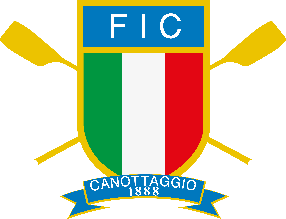 Il/La  sottoscritto/a 								 nato/a a 		 il 		   Codice Fiscale 									residente in 					 via/piazza 						n. civico 		 Cap			 mail 							codice IBAN												Consapevole delle sanzioni penali in caso di dichiarazioni non veritiere e di falsità negli atti (art. 76 D.P.R. 445/2000 ed art. 489 C.P.)DichiaraDi aver svolto le attività di tecnico nell’ambito del progetto “Remare in Libertà” presso l’istituto Penale Minorile ____________________nella città di ______________________;Che le attività sono state svolte nei mesi e per un numero di giornate indicati nella tabella sottostante:Che in ciascuna giornata le attività svolte hanno avuto una durata non inferiore a due ore come previsto dal progetto;Di essersi recato presso il suddetto IPM percorrendo complessivamente km ____________ e di richiedere pertanto un rimborso chilometrico pari a €_________________ (€0,34/km) per tutte le lezioni svolte e sopra dichiarate;			Che, tenuto conto dell’indennizzo chilometrico e del gettone di € 50,00 al giorno, il rimborso per le attività svolte è complessivamente pari a €  _____________.DICHIARAZIONE DEL PERCIPIENTE:Il sottoscritto dichiara, sotto la propria responsabilità, di aver effettuato la missione così come sopra indicato.Luogo e data    /   /2023(firma leggibile)Il sottoscritto dichiara sotto la propria responsabilità di non aver superato, con il pagamento della suddetta indennità, il limite di Euro 10.000,00 previsto dall’art.69 TUIR e successive modifiche. S’impegna, inoltre, a comunicare alla Federazione il superamento di detto limite. Esente da imposta di bollo ai sensi dell’art.90 comma 6 Legge 289/2002.MODULO RENDICONTAZIONE  TECNICO PER CORSO DI CANOTTAGGIO IPMCUPJ59I22001590001PROGETTO finanziato da Sport e Salute SpAREMARE IN LIBERTA’Mese       Numero Giornate (Quante giornate al mese? Es. 2)FebbraioMarzoAprileMaggioGiugnoLuglioSettembreOttobreNovembreDicembre 